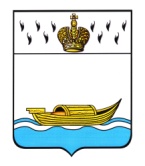 ДУМА ВЫШНЕВОЛОЦКОГО ГОРОДСКОГО ОКРУГАРЕШЕНИЕот 26.02.2020                                     № 160Об удостоверениях Главы Вышневолоцкого городского округа Председателя и заместителя председателя Думы Вышневолоцкого городского округаВ целях упорядочения процесса оформления, выдачи удостоверений Главы Вышневолоцкого городского округа и Председателя Думы Вышневолоцкого городского округа, руководствуясь Федеральным законом от 6 октября 2003 г. № 131-ФЗ «Об общих принципах организации местного самоуправления в Российской Федерации», Дума Вышневолоцкого городского округа решила:Утвердить положение «Об удостоверении Главы Вышневолоцкого городского округа» (Приложение №1)Утвердить Положение «Об удостоверении Председателя Думы Вышневолоцкого городского округа» (Приложение №2)Утвердить Положение «Об удостоверении заместителя председателя Думы Вышневолоцкого городского округа» (Приложение №3)Настоящее решение вступает в силу со дня его принятия, подлежит официальному опубликованию в газете «Вышневолоцкая правда» и размещению на официальном сайте муниципального образования Вышневолоцкий городской округ в информационно-телекоммуникационной сети «ИнтернетПредседательДумы Вышневолоцкого городского округа                                  Н.Н. АдровПоложение об удостоверении Главы Вышневолоцкого городского округаНастоящее Положение об удостоверении Главы Вышневолоцкого городского округа (далее - положение) устанавливает общие требования к организации изготовления, хранения и выдачи удостоверении Главы Вышневолоцкого городского округа (далее - удостоверение).1 Общие положенияУдостоверение является документом, подтверждающим полномочия Главы Вышневолоцкого городского округа (далее Главы).Удостоверение подписывается Председателем Думы Вышневолоцкого городского округаУдостоверение изготавливается в соответствии с утвержденным описанием.Глава обязан обеспечить сохранность выданного ему удостоверения.Передача удостоверения другому лицу запрещается.Глава пользуется удостоверением в течении срока полномочий, в случае досрочного прекращения полномочий Главы, удостоверение сдается в аппарат Думы Вышневолоцкого городского округа.Право изготовления и хранения удостоверений предоставлено исключительно Думе Вышневолоцкого городского округа за счёт средств бюджета Вышневолоцкого городского округа.2. УдостоверениеБланк Удостоверения представляет собой двухстороннюю книжку в обложке красного (оттенков красного) цвета, размеры сложенного бланка 10,5x7,5 см.На правой половине внешней стороны удостоверения тиснением золотистого цвета воспроизводится графическое изображение герба Вышневолоцкого городского округа.Под изображением герба Вышневолоцкого городского округа в три строки тиснением золотистого цвета наносится надпись:- на первой строке - «Глава»- на второй строке - «Вышневолоцкого»- на третий строке - «городского округа»Левая и правая стороны внутренней наклейки удостоверения изготавливаются из офсетной бумаги с нанесением защитной сетки, на правую сторону наносится защитная сетка с Гербом Вышневолоцкого городского округа.Левая сторона внутренней наклейки:В верхней части бланка удостоверения надпись в две строки:- Тверская область- Вышневолоцкий городской округВ левой части бланка удостоверения наносится гербовое изображение Вышневолоцкого городского округа в цветном исполнении;В правой части бланка удостоверения наносится рамка размером 30*40 мм, обозначающая размеры поля для фотографической карточки Главы;В свободном поле центральной части бланка наносится надпись -«МП»;В нижней части бланка удостоверения надпись «Дата выдачи».Правая сторона внутренней наклейки:В верхней части бланка типографическим способом наноситсянадпись «УДОСТОВЕРЕНИЕ № ____», куда проставляется регистрационныйномер удостоверения, соответствующий порядковому номеру записи в журнале учета выдачи удостоверений Думы Вышневолоцкого городского округа (далее журнал).В центральной части бланка в 4 строки типографическим способом наносится:- на первой строке «Фамилия»;- на второй строке «Имя Отчество» Главы;- на третьей строке «Глава»;- на четвертой строке «Вышневолоцкого городского округа».В нижней части бланка, с лева надпись «Председатель Думы Вышневолоцкого городского округа», посередине место для размещения подписи, справа Фамилия и инициалы Председателя Думы Вышневолоцкого городского округа, которая заверяется печатью Думы Вышневолоцкого городского округа.Оформление удостоверения производится на основании решения Думы Вышневолоцкого городского округа об избрании Главы.В день получения удостоверения Глава расписывается в журнале, который хранится в аппарате Думы Вышневолоцкого городского округа.Удостоверение подлежит замене в случае:- изменения фамилии;- порчи или утраты удостоверения;- изменения описания удостоверения.При прекращении полномочий Главы удостоверение остается у Главы без права использования.Испорченные бланки и возвращенные удостоверения по мере необходимости подлежат уничтожению с составление соответствующего акта.ПредседательДумы Вышневолоцкого городского округа                                      Н.Н. АдровОбразец удостоверенияГлавы Вышневолоцкого городского округаПоложение об удостоверении Председателя Думы Вышневолоцкого городского округаНастоящее Положение об удостоверении Председателя Думы Вышневолоцкого городского округа (далее — положение) устанавливает общие требования к организации изготовления, хранения и выдачи удостоверения Председателя Думы Вышневолоцкого городского округа (далее - удостоверение).Удостоверение является документом, подтверждающим полномочия Председателя Думы Вышневолоцкого городского округа (далее председателя).Удостоверение Председателя подписывается заместителем Председателя Думы Вышневолоцкого городского округаУдостоверение изготавливается в соответствии с утвержденным описанием.Председатель обязаны обеспечить сохранность выданного ему удостоверения.Передача удостоверения другому лицу запрещается.Председатель пользуется удостоверением в течении срока полномочий, в случае досрочного прекращения полномочий Председателя, удостоверение сдается в аппарат Думы Вышневолоцкого городского округа.Право изготовления и хранения удостоверений предоставлено исключительно Думе Вышневолоцкого городского округа за счёт средств бюджета Вышневолоцкого городского округа.2. УдостоверениеБланк Удостоверения представляет собой двухстороннюю книжку в обложке красного (оттенков красного) цвета, размеры сложенного бланка 10,5x7,5 см.На правой половине внешней стороны удостоверения тиснением золотистого цвета воспроизводится графическое изображение герба Вышневолоцкого городского округа.Под изображением герба Вышневолоцкого городского округа в три строки тиснением золотистого цвета наносится надпись:- на первой строке - «Председатель Думы»- на второй строке - «Вышневолоцкого»- на третий строке - «городского округа»Левая и правая стороны внутренней наклейки удостоверения изготавливаются из офсетной бумаги с нанесением защитной сетки, на правую сторону наносится защитная сетка с Гербом Вышневолоцкого городского округа.Левая сторона внутренней наклейки:В верхней части бланка удостоверения надпись в две строки:- Тверская область- Вышневолоцкий городской округВ левой части бланка удостоверения наносится гербовое изображение Вышневолоцкого городского округа в цветном исполнении;В правой части бланка удостоверения наносится рамка размером 30*40 мм, обозначающая размеры поля для фотографической карточки Председателя Думы;В свободном поле центральной части бланка наносится надпись -«МП»;В нижней части бланка удостоверения надпись «Дата выдачи».Правая сторона внутренней наклейки:В верхней части бланка типографическим способом наноситсянадпись «УДОСТОВЕРЕНИЕ №	», куда проставляется регистрационныйномер удостоверения, соответствующий порядковому номеру записи в журнале учета выдачи удостоверений Думы Вышневолоцкого городского округа (далее журнал).В центральной части бланка в пять строк типографическим способом наносится:- на первой строке «Фамилия»;- на второй строке «Имя Отчество» Председателя;- на третьей строке «Председатель Думы»;- на четвертой строке «Вышневолоцкого».- на пятой строке «городского округа»В нижней части бланка, с лева надпись «Заместитель Председателя Думы Вышневолоцкого городского округа», посередине место для размещения подписи, справа Фамилия и инициалы заместителя Председателя Думы Вышневолоцкого городского округа, которая заверяется печатью Думы Вышневолоцкого городского округа.Оформление удостоверения производится на основании решения Думы Вышневолоцкого городского округа об Председателя Думы.В день получения удостоверения Председатель Думы расписывается в журнале, который хранится в аппарате Думы Вышневолоцкого городского округа.Удостоверение подлежит замене в случае:- изменения фамилии;- порчи или утраты удостоверения;- изменения описания удостоверения.При прекращении полномочий Председателя Думы удостоверение остается у Председателя Думы без права использования.Испорченные бланки и возвращенные удостоверения по мере необходимости подлежат уничтожению с составление соответствующего акта.ПредседательДумы Вышневолоцкого городского округа                                      Н.Н. АдровОбразец удостоверенияПредседателя Думы Вышневолоцкого городского округаПоложение об удостоверении заместителя Председателя Думы Вышневолоцкого городского округаНастоящее Положение об удостоверении заместителя Председателя Думы Вышневолоцкого городского округа (далее — положение) устанавливает общие требования к организации изготовления, хранения и выдачи удостоверения заместителя Председателя Думы Вышневолоцкого городского округа (далее - удостоверение).Удостоверение является документом, подтверждающим полномочия заместителя Председателя Думы Вышневолоцкого городского округа (далее председателя).Удостоверение заместителя Председателя подписывается заместителем Председателя Думы Вышневолоцкого городского округаУдостоверение изготавливается в соответствии с утвержденным описанием. Заместитель Председателя обязаны обеспечить сохранность выданного ему удостоверения.Передача удостоверения другому лицу запрещается. Заместитель Председателя пользуется удостоверением в течении срока полномочий, в случае досрочного прекращения полномочий заместителя Председателя, удостоверение сдается в аппарат Думы Вышневолоцкого городского округа.Право изготовления и хранения удостоверений предоставлено исключительно Думе Вышневолоцкого городского округа за счёт средств бюджета Вышневолоцкого городского округа.2. УдостоверениеБланк Удостоверения представляет собой двухстороннюю книжку в обложке красного (оттенков красного) цвета, размеры сложенного бланка 10,5x7,5 см.На правой половине внешней стороны удостоверения тиснением золотистого цвета воспроизводится графическое изображение герба Вышневолоцкого городского округа.Под изображением герба Вышневолоцкого городского округа в одну строку тиснением золотистого цвета наносится надпись:«УДОСТОВЕРЕНИЕ»Левая и правая стороны внутренней наклейки удостоверения изготавливаются из офсетной бумаги с нанесением защитной сетки, на правую сторону наносится защитная сетка с Гербом Вышневолоцкого городского округа.Левая сторона внутренней наклейки:В верхней части бланка удостоверения надпись в две строки:- Тверская область- Вышневолоцкий городской округВ левой части бланка удостоверения наносится гербовое изображение Вышневолоцкого городского округа в цветном исполнении;В правой части бланка удостоверения наносится рамка размером 30*40 мм, обозначающая размеры поля для фотографической карточки Председателя Думы;В свободном поле центральной части бланка наносится надпись -«МП»;В нижней части бланка удостоверения надпись «Дата выдачи».Правая сторона внутренней наклейки:В верхней части бланка типографическим способом наносится надпись «УДОСТОВЕРЕНИЕ №___», куда проставляется регистрационный номер удостоверения, соответствующий порядковому номеру записи в журнале учета выдачи удостоверений Думы Вышневолоцкого городского округа (далее журнал).В центральной части бланка в две строки типографическим способом наносится:- на первой строке «Фамилия»;- на второй строке «Имя Отчество» заместителя Председателя;- на третьей строке «Заместитель»;- на четвертой строке «Председателем Думы»- на пятой строке «Вышневолоцкого городского округа».В нижней части бланка, с лева надпись «Председатель Думы Вышневолоцкого городского округа», посередине место для размещения подписи, справа Фамилия и инициалы Председателя Думы Вышневолоцкого городского округа, которая заверяется печатью Думы Вышневолоцкого городского округа.Оформление удостоверения производится на основании решения Думы Вышневолоцкого городского округа об Председателя Думы.В день получения удостоверения заместитель Председателя Думы расписывается в журнале, который хранится в аппарате Думы Вышневолоцкого городского округа.Удостоверение подлежит замене в случае:- изменения фамилии;- порчи или утраты удостоверения;- изменения описания удостоверения.При прекращении полномочий заместителя Председателя Думы удостоверение остается у Председателя Думы без права использования.Испорченные бланки и возвращенные удостоверения по мере необходимости подлежат уничтожению с составление соответствующего акта.ПредседательДумы Вышневолоцкого городского округа                                      Н.Н. АдровОбразец удостоверенияЗаместителя Председателя Думы Вышневолоцкого  городского округаПриложение №1 к решению Думы Вышневолоцкого городского округа от 26.02.2020 № 160Приложение к Положению об удостоверении Главы Вышневолоцкого городского округа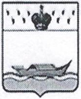 ГЛАВАВЫШНЕВОЛОЦКОГОГОРОДСКОГО ОКРУГАТверская областьВышневолоцкий городской Округ            ГербВышневолоцкого                          Фотогородского округаМП                                Дата выдачиУДОСТОВЕРЕНИЕ № ____ФИОГЛАВАВЫШНЕВОЛОЦКОГО ГОРОДСКОГО ОКРУГАПредседатель Думы Вышневолоцкогогородского округа________/________/                                      МППриложение №2 к решению Думы Вышневолоцкого городского округа от 26.02.2020  № 160Приложение к Положению об удостоверении Председателя Думы Вышневолоцкого городского округа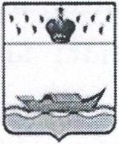 ПРЕДСЕДАТЕЛЬ ДУМЫВЫШНЕВОЛОЦКОГОГОРОДСКОГО ОКРУГАТверская областьВышневолоцкий городской округ            ГербВышневолоцкого                          Фотогородского округаМП             Дата выдачиУДОСТОВЕРЕНИЕ № ____ФИОПРЕДСЕДАТЕЛЬ  ДУМЫВЫШНЕВОЛОЦКОГО ГОРОДСКОГО ОКРУГАЗаместитель председателя Думы Вышневолоцкогогородского округа________/________/МППриложение №3 к решению Думы Вышневолоцкого городского округа от 26.02.2020 № 160Приложение к Положению об удостоверении заместителяПредседателя Думы Вышневолоцкого городского округа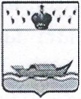 УДОСТОВЕРЕНИЕТверская областьВышневолоцкий городской округ            ГербВышневолоцкого                          Фотогородского округаМП                                Дата выдачиУДОСТОВЕРЕНИЕ № ____ФИОЗАМЕСТИТЕЛЬ ПРЕДСЕДАТЕЛЯ ДУМЫВЫШНЕВОЛОЦКОГО ГОРОДСКОГО ОКРУГАПредседатель Думы Вышневолоцкогогородского округа________/________/